Ресурсный центр - в действии	Специалисты ресурсного центра школы-интерната приняли активное участие в  практике студентов пятигорского медико-педагогического института (филиал Волгоградского государственного медицинского университета - дефектологическое отделение) на базе организации.Круглый стол « Моя будущая профессия - учитель – логопед»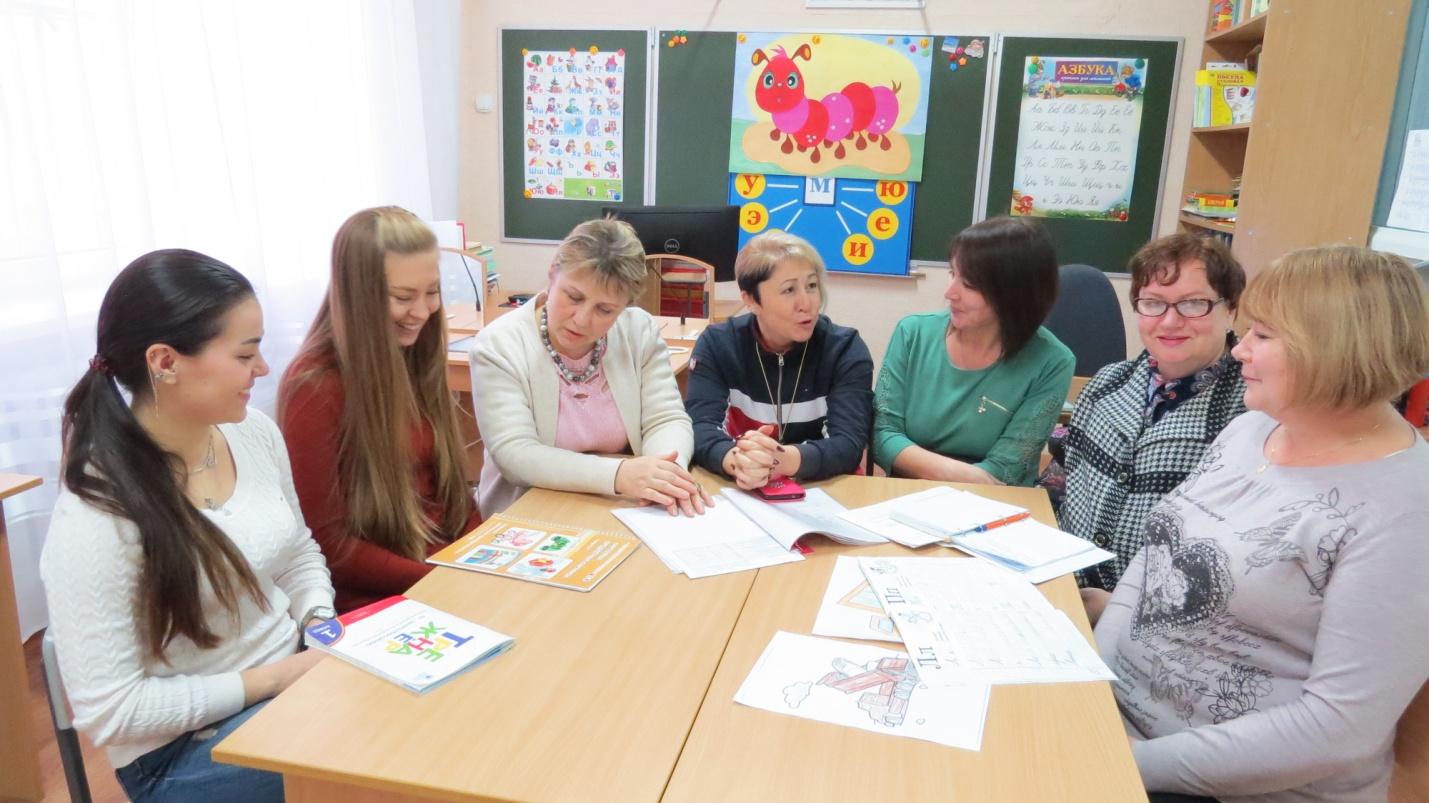 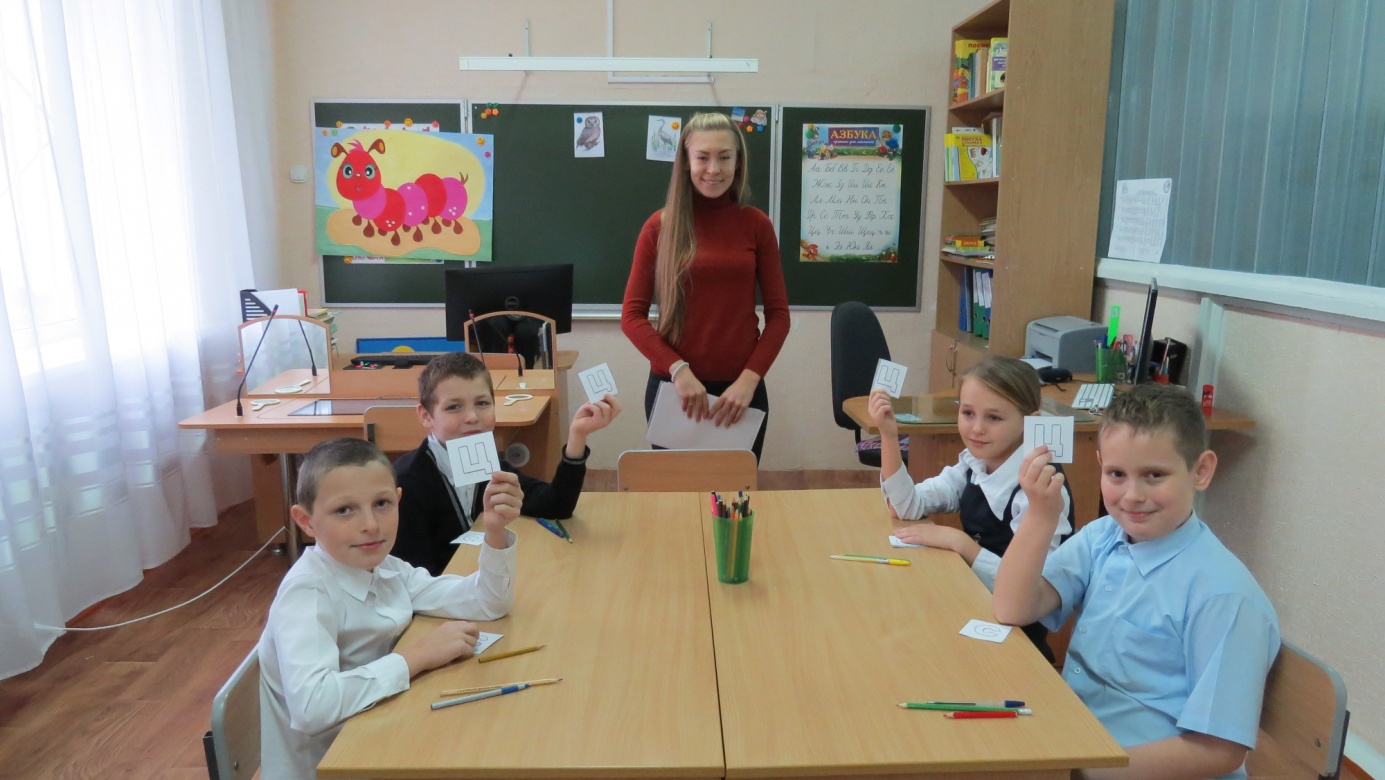 Рекомендации учителей - логопедов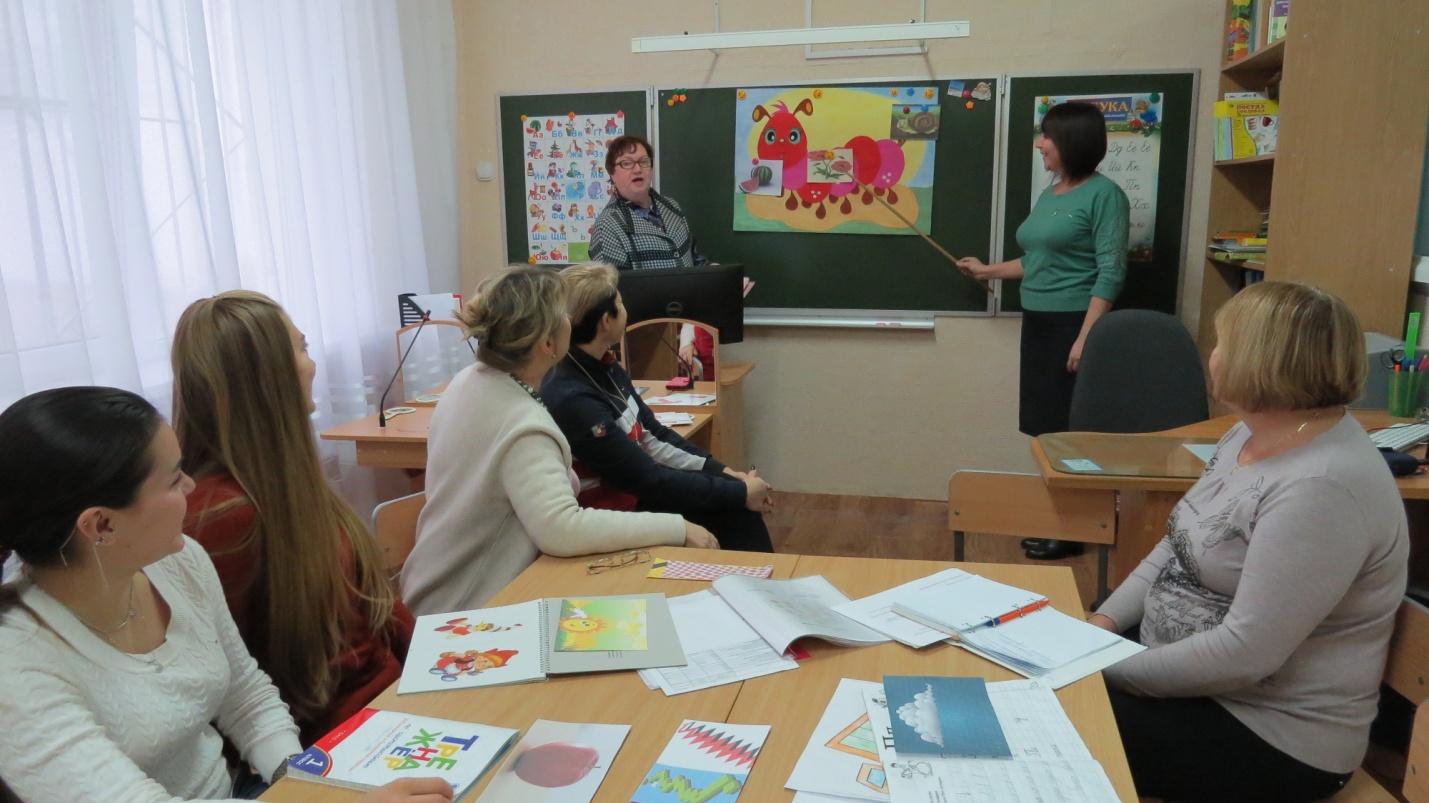 